Form No.:………….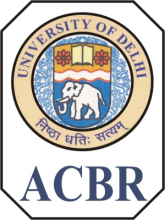 DR. B.R. AMBEDKAR CENTER FOR BIOMEDICAL RESEARCH, DELHI-110 007APPLICATION FORM FOR Panel FOR THE POST OF Assistant Professors(ad-hoc) for three Biomedical Science Colleges of Delhi University, 2019-2020Name (in block letter) Mr./Ms./Dr.	:	_____________________________      (write appropriate Title before name)Father’s/Husband’s Name	:	_____________________________Date of Birth	:	_____________________________Category (General/Scheduled Caste/	:	_____________________________	Scheduled Tribe/OBC/Physically	Handicapped? (if yes, please attach	a certificate in support thereof)Present Local Address	:	_____________________________(on which intimation can be sent)		_____________________________		_____________________________		_____________________________Telephone Number	:	E-mail: __________________________		Mob. No. _____________________Permanent Address	:	_____________________________		_____________________________		_____________________________		___________________PIN  _____________Academic Qualifications	:	(Attach copies of Certificates)Have you qualified NET or its equivalent?	:	_____________________________	(if yes, indicate which exam has been cleared along with the month & year of Exam)	Attach certificates as a Proof. If result is attached, kindly highlight roll no.	Please specify the Title of the  Ph.D. Thesis (if applicable)	:____________________________________________________________________________________________________________________________________________________________________________________________________________________________________________________________Publications (Indicate numbers only in the space provided)		Published		__________________(Mention clearly total number of published International/national papers only, not submitted or communicated)	c. patents 			__________________Date : ___________________			          Signature of the ApplicantDECLARATIONI declare that the information given in this application is correct to the best of my knowledge and belief and nothing has been suppressed.Date : ___________________			          Signature of the ApplicantNote : Please ONLY enclose the following documents:Self attested photocopy of Ph.D degree / result. In absence of this, form will be considered without “Ph.D. degree category”. Please attach proof of degree in biomedical sciences, if any. Evidence of passing the NET or equivalent Examination.Kindly note that none of the old published forms of 2018-2019 be entertained. Forms will be not be considered.Kindly mention all the details neatly and clearly including title (Ms./Mr./Dr.) to be put in front of your name. Kindly do not attach papers publications or any other certificate which are not relevant. ExaminationPassedName ofDegreeYearName ofBoard /UniversitySchool /CollegeAttendedSubjects% ofMarksDivisionGraduationPost-GraduationDetails of Ph.D. (whichever is applicable)Thesis submitted (DD/MM/YYY)        and subject in which Ph.D. is doneb. Defended (DD/MM/YYY)c. Degree Awarded Yes or NO,      if yes, then mention (DD/MM/YYY) clearly   d.  Name of Awarding University Details of Ph.D. (whichever is applicable)Thesis submitted (DD/MM/YYY)        and subject in which Ph.D. is doneb. Defended (DD/MM/YYY)c. Degree Awarded Yes or NO,      if yes, then mention (DD/MM/YYY) clearly   d.  Name of Awarding University Details of Ph.D. (whichever is applicable)Thesis submitted (DD/MM/YYY)        and subject in which Ph.D. is doneb. Defended (DD/MM/YYY)c. Degree Awarded Yes or NO,      if yes, then mention (DD/MM/YYY) clearly   d.  Name of Awarding University Details of Ph.D. (whichever is applicable)Thesis submitted (DD/MM/YYY)        and subject in which Ph.D. is doneb. Defended (DD/MM/YYY)c. Degree Awarded Yes or NO,      if yes, then mention (DD/MM/YYY) clearly   d.  Name of Awarding University Details of Ph.D. (whichever is applicable)Thesis submitted (DD/MM/YYY)        and subject in which Ph.D. is doneb. Defended (DD/MM/YYY)c. Degree Awarded Yes or NO,      if yes, then mention (DD/MM/YYY) clearly   d.  Name of Awarding University Details of Ph.D. (whichever is applicable)Thesis submitted (DD/MM/YYY)        and subject in which Ph.D. is doneb. Defended (DD/MM/YYY)c. Degree Awarded Yes or NO,      if yes, then mention (DD/MM/YYY) clearly   d.  Name of Awarding University Details of Ph.D. (whichever is applicable)Thesis submitted (DD/MM/YYY)        and subject in which Ph.D. is doneb. Defended (DD/MM/YYY)c. Degree Awarded Yes or NO,      if yes, then mention (DD/MM/YYY) clearly   d.  Name of Awarding University Details of Ph.D. (whichever is applicable)Thesis submitted (DD/MM/YYY)        and subject in which Ph.D. is doneb. Defended (DD/MM/YYY)c. Degree Awarded Yes or NO,      if yes, then mention (DD/MM/YYY) clearly   d.  Name of Awarding University e. Any degree in Biomedical sciences (B.Sc./M.Sc./Ph.D.)  :    if yes, kindly attach proof of same.e. Any degree in Biomedical sciences (B.Sc./M.Sc./Ph.D.)  :    if yes, kindly attach proof of same.e. Any degree in Biomedical sciences (B.Sc./M.Sc./Ph.D.)  :    if yes, kindly attach proof of same.e. Any degree in Biomedical sciences (B.Sc./M.Sc./Ph.D.)  :    if yes, kindly attach proof of same.e. Any degree in Biomedical sciences (B.Sc./M.Sc./Ph.D.)  :    if yes, kindly attach proof of same.e. Any degree in Biomedical sciences (B.Sc./M.Sc./Ph.D.)  :    if yes, kindly attach proof of same.e. Any degree in Biomedical sciences (B.Sc./M.Sc./Ph.D.)  :    if yes, kindly attach proof of same.e. Any degree in Biomedical sciences (B.Sc./M.Sc./Ph.D.)  :    if yes, kindly attach proof of same.Any otherQualifications